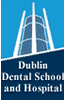 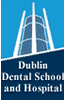 frfCLINICAL INFORMATIONPlease complete all sections to facilitate appropriate triage of your referral.  Proformas with insufficient detail will be returned for completionPlease enclose any pertinent photographs where availableHistory of presenting complaint/ examination findings/ investigation resultsHistory of presenting complaint/ examination findings/ investigation resultsHistory of presenting complaint/ examination findings/ investigation resultsHistory of presenting complaint/ examination findings/ investigation resultsHistory of presenting complaint/ examination findings/ investigation resultsHistory of presenting complaint/ examination findings/ investigation resultsReason for referralReason for referralReason for referralReason for referralReason for referralReason for referralPast Medical HistoryPast Medical HistoryPast Medical HistoryPast Medical HistoryPast Medical HistoryPast Medical HistoryCurrent and recent medicationCurrent and recent medicationCurrent and recent medicationCurrent and recent medicationCurrent and recent medicationCurrent and recent medicationClinical warnings (e.g. allergies, blood-borne, viruses)Clinical warnings (e.g. allergies, blood-borne, viruses)Smoking statusAlcohol consumptionAdditional relevant informationAdditional relevant informationAdditional relevant informationAdditional relevant informationAdditional relevant informationAdditional relevant informationSocial History (eg. Employment)Social History (eg. Employment)Special Needs (eg. Wheel Chair) Phobia